ΚΕΙΜΕΝΟ:Ὅτι μὲν οὖν νομοθετητέον περὶ παιδείας καὶ ταύτην κοινὴν ποιητέον, φανερόν˙ τίς δ̉ ἔσται ἡ παιδεία καὶ πῶς χρὴ παιδεύεσθαι, δεῖ μὴ λανθάνειν. Νῦν  γὰρ ἀμφισβητεῖται  περὶ τῶν ἔργων. Οὐ γάρ ταὐτὰ πάντες ὑπολαμβάνουσι δεῖν μανθάνειν τοὺς νέους οὔτε πρὸς ἀρετὴν  οὔτε πρὸς τὸν βίον τὸν ἄριστον, οὐδὲ φανερὸν πότερον πρὸς τὴν διάνοιαν πρέπει μᾶλλον ἤ πρὸς τὸ τῆς ψυχῆς ἦθος˙ ἔκ τε τῆς ἐμποδὼν παιδείας ταραχώδης ἡ σκέψις καὶ δῆλον οὐδὲν πότερον ἀσκεῖν δεῖ τὰ χρήσιμα πρὸς τὸν βίον ἤ τὰ τείνοντα πρὸς ἀρετὴν ἤ τὰ περιττά (πάντα γὰρ εἴληφε ταῦτα κριτάς τινας)˙ περί τε τῶν πρὸς ἀρετὴν οὐθέν ἐστιν ὁμολογούμενον( καὶ γὰρ τὴν ὰρετὴν οὐ τὴν αὐτὴν εὐθὺς πάντες τιμῶσιν, ὣστ᾿ εὐλόγως διαφέρονται καὶ πρὸς τὴν ἄσκησιν αὐτῆς). Ὃτι μὲν οὖν τὰ ὰναγκαῖα δεῖ διδάσκεσθαι τῶν χρησίμων, οὐκ ἄδηλον˙ ὃτι δὲ οὐ πάντα, διῃρημένων τῶν τε ὲλευθερίων ἔργων καὶ τῶν ἀνελευθερίων φανερόν, καὶ ὃτι τῶν τοιούτων δεῖ μετέχειν ὃσα τῶν χρησίμων ποιήσει τὸν μετέχοντα μὴ βάναυσον. Βάναυσον δ᾿ ἔργον εἶναι δεῖ τοῦτο νομίζειν καὶ τέχνην ταύτην καὶ μάθησιν, ὃσαι πρὸς τὰς χρήσεις καὶ τὰς πράξεις τὰς τῆς ἀρετῆς ἄχρηστον ἀπεργάζονται τὸ σῶμα τῶν ἐλευθέρων ἤ τὴν διάνοιαν.										(Θ, 2, 1-4)ΕΡΩΤΗΣΕΙΣΑ. Να μεταφραστεί το απόσπασμα: «Οὐ γάρ ταὐτά πάντες…. τὸν μετέχοντα μὴ βάναυσον»				`					ΜΟΝΑΔΕΣ 10Β1. Ο Αριστοτέλης αναφέρεται σε διαφορετικές απόψεις που αφορούν και το περιεχόμενο αλλά και τους στόχους της παιδείας. Ποιες είναι αυτές οι απόψεις, και πού οφείλονται, σύμφωνα με το σκεπτικό του Αριστοτέλη;									ΜΟΝΑΔΕΣ 10Β2. Ποιές είναι κατά τον Αριστοτέλη οι κατευθύνσεις που πρέπει να ακολουθήσει η παιδεία ώστε να διαμορφωθεί με τον καλύτερο δυνατό τρόπο η προσωπικότητα των μαθητών της εποχής του;									ΜΟΝΑΔΕΣ 10Β3. Ποιά είναι η σημασία των φράσεων «νομοθετητέον περὶ παιδείας» και « ποιητέον ταύτην κοινὴν», ποιο χαρακτήρα παιδείας συνθέτουν και γιατί ο Αριστοτέλης υποστηρίζει μια τέτοια άποψη;									ΜΟΝΑΔΕΣ 10Β4. Με ποιό σκεπτικό θεωρεί ο Αριστοτέλης ότι η ηθική φιλοσοφία  είναι μέρος της πολιτικής;									ΜΟΝΑΔΕΣ 10Β5. Να γράψετε  για κάθε μια από τις παρακάτω λέξεις  μια ετυμολογικά συγγενή μέσα από το κείμενο:θεσμός, φαινόμενο, ουσία, βήμα, αρμός, διένεξη, δήλωση, αίρεση, σχέση, κατάχρηση.									ΜΟΝΑΔΕΣ 10Αδίδακτο ΚείμενοΔΗΜΟΣΘΕΝΟΥΣ ΠΕΡΙ ΤΟΥ ΣΤΕΦΑΝΟΥ 169-170Ἑσπέρα μέν γάρ ἦν, ἧκε δ ̉ ἀγγέλλων τις ὡς τούς πρυτάνεις ὡς Ἐλάτεια κατείληπται. Καί μετά ταῦθ ̉ οἱ μέν εὐθύς ἐξαναστάντες μεταξύ δειπνοῦντες τούς τ ̉ ἐκ τῶν σκηνῶν τῶν κατά τήν ἀγοράν ἐξεῖργον καί τά γέρρ ̉ ἐνεπίμπρασαν, οἱ δέ τούς στρατηγούς μετεπέμποντο καί τόν σαλπιγκτήν ἐκάλουν˙ καί θορύβου πλήρης ἦν  ἡ πόλις. Τῇ δ  ̉ ὑστεραίᾳ, ἅμα τῇ ἡμέρᾳ, οἱ μέν πρυτάνεις τήν βουλήν ἐκάλουν εἰς τό βουλευτήριον, ὑμεῖς δ ̉ εἰς τήν ἐκκλησίαν ἐπορεύεσθε, καί πρίν ἐκείνην χρηματίσαι καί προβουλεῦσαι, πᾶς ὁ δῆμος ἄνω καθῆτο. Καί μετά ταῦτα ὡς ἦλθεν ἡ βουλή καί ἀπήγγειλαν οἱ πρυτάνεις τά προσηγγελμένα ἑαυτοῖς καί τόν ἣκοντα παρήγαγον κἀκεῖνος εἶπεν, ἠρώτα μέν ὁ κῆρυξ « τίς ἀγορεύειν βούλεται;» παρῄει δ ̉ οὐδείς.ΛΕΞΙΛΟΓΙΟτά γέρρα = τα ξύλινα παραπήγματαχρηματίζω = συνεδριάζω, συσκέπτομαιΓ1. Να γράψετε τη μετάφραση του κειμένου.									ΜΟΝΑΔΕΣ 20Γ2 . Να γράψετε τον τύπο που ζητείται για καθεμιά από τις παρακάτω λέξεις:	πρυτάνεις : τη δοτική ενικού	ἐξαναστάντες : το δεύτερο πληθυντικό πρόσωπο υποτακτικής του ίδιου χρόνου	σαλπιγκτήν : την κλητική ενικού	πλήρης : τη γενική πληθυντικού	ἄνω : τον υπερθετικό βαθμό του επιρρήματος	ἀπήγγειλαν : το δεύτερο ενικό πρόσωπο προστακτικής του ίδιου χρόνου	ἑαυτοῖς : το πρώτο πρόσωπο της αντωνυμίας στην ίδια πτώση, γένος και αριθμό	παρήγαγον : το απαρέμφατο παρακειμένου στη μέση φωνή  	ἠρώτα : το τρίτο πληθυντικό πρόσωπο ευκτικής του ενεστώτα	παρῄει : το τρίτο ενικό πρόσωπο οριστικής του ενεστώτα									ΜΟΝΑΔΕΣ 10Γ3 α. Να κάνετε πλήρη συντακτική αναγνώριση των παρακάτω λέξεων ή φράσεων: ὡς τούς πρυτάνεις,  δειπνοῦντες, θορύβου, τῇ ἡμέρᾳ, ἐκείνην									ΜΟΝΑΔΕΣ 5Γ3 β. «ὡς Ἐλάτεια κατείληπται» : να συμπτύξετε την πρόταση σε ισοδύναμη μετοχή.									ΜΟΝΑΔΕΣ 2Γ3 γ. Να μετατρέψετε σε πλάγιο λόγο την πρόταση «ὑμεῖς εἰς τήν ἐκκλησίαν ἐπορεύεσθε» από τη φράση εξάρτησης «Δημοσθένης φησί» και την πρόταση « τίς ἀγορεύειν βούλεται;» από τη φράση εξάρτησης «Ὁ κῆρυξ ἠρώτα».									ΜΟΝΑΔΕΣ 3ΣΑΣ ΕΥΧΟΜΑΣΤΕ ΕΠΙΤΥΧΙΑ!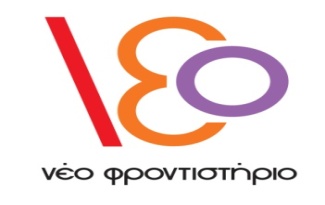 ΜΑΘΗΜΑ - ΕΞΕΤΑΖΟΜΕΝΗ ΥΛΗΑρχαία Ελληνικά-                Διδαγμένο Κείμενο Γ’ ΛυκείουΟΝΟΜ/ΜΟΔΙΑΡΚΕΙΑ3 ΩΡΕΣ